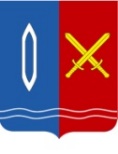 МУНИЦИПАЛЬНОЕ БЮДЖЕТНОЕ ОБЩЕОБРАЗОВАТЕЛЬНОЕ УЧРЕЖДЕНИЕСРЕДНЯЯ ШКОЛА №10Юридический адрес: 155043 г. Тейково, ул. Молодежная, д.10тел. (49343)2-43-79, факс (49343)2-14-85E-mail: mscs10teikovo2009@rambler.ruИнформация о педагогических работниках, прошедших повышение квалификации по профилю педагогической деятельности за последние 3 года, участвующих в реализации образовательных программ в 2022-2023 учебном году.На уровне начального общего образования                                     На уровне основного общего образованияНа уровне среднего общего образованияОбщее количествозадействованных педагоговПрошедшие повышение квалификации по профилю педагогической деятельности за последние 3 года1818№ФИО педагоговКПК по профилю пед. деятельности1.Байдикова Оксана Анатольевна2020-2021уч.г., 2021-2022уч.г.2.Белых Андрей Николаевич2021-2022уч.г.3.Богачева Алла Борисовна2020-2021уч.г., 2021-2022уч.г.4.Бунина Наталия Владимировна2020-2021уч.г., 2021-2022уч.г.5.Вербицкая Алла Витальевна2020-2021уч.г., 2021-2022уч.г.6.Галенко Ольга Алексеевна2021-2022уч.г., 2022-2023уч.г.7.Гламазда Екатерина Юрьевна2021-2022уч.г.8.Егорова Ольга Васильевна2021-2022уч.г.9.Жевакова Екатерина Владимировна2021-2022уч.г.10.Зубарева Александра Петровна2020-2021уч.г., 2021-2022уч.г.11.Иванова Ирина Александровна2021-2022уч.г.12.Игнатьева Анастасия Михайловна2020-2021уч.г.13.Кондратьева Елена Валерьевна2020-2021уч.г., 2021-2022уч.г.14.Королева Полина Аркадьевна2022-2023уч.г.15.Леонтьева Татьяна Александровна2021-2022уч.г.16.Лукьянова Ольга Игоревна2021-2022уч.г.17.Макарова Анна Сергеевна2020-2021уч.г., 2021-2022уч.г.18.Мордовина Ольга Владимировна2021-2022уч.г., 2022-2023уч.г.Общее количество                       задействованных педагоговПрошедшие повышение квалификации по профилю педагогической деятельности за последние 3 года2525№ФИО педагоговКПК по профилю пед. деятельности1.Белых Андрей Николаевич2021-2022уч.г.2.Бодунова Екатерина Сергеевна2021-2022уч.г.3.Галенко Ольга Алексеевна2021-2022уч.г., 2022-2023уч.г.4.Гламазда Екатерина Юрьевна2021-2022уч.г.5.Гришанина Ирина Владимировна2021-2022уч.г.6.Гуглева Екатерина Александровна2020-2021уч.г., 2021-2022уч.г.7.Гусева Ольга Александровна2021-2022уч.г.8.Жевакова Екатерина Владимировна2021-2022уч.г.9.Иванова Ирина Александровна2021-2022уч.г.10.Кондратьева Елена Валерьевна2020-2021уч.г., 2021-2022уч.г.11.Кузьмина Светлана Евгеньевна2020-2021уч.г., 2021-2022уч.г., 2022-2023уч.г.12.Лачина Мария Геннадьевна2020-2021уч.г., 2021-2022уч.г., 2022-2023уч.г.13.Леонтьева Татьяна Александровна2021-2022уч.г.14.Листочкина Инна Андреевна2021-2022уч.г., 2022-2023уч.г.15.Лукьянова Ольга Игоревна2021-2022уч.г.16.Макарова Светлана Павловна2020-2021уч.г., 2022-2023уч.г.17.Махалова Тамара Александровна2020-2021уч.г., 2021-2022уч.г., 2022-2023уч.г.18.Мордовина Ольга Владимировна2021-2022уч.г., 2022-2023уч.г.19.Рамазанова Наргиз Залумхановна2020-2021уч.г., 2021-2022уч.г.20.Рындина Наталья Александровна2022-2023уч.г.21.Тюленева Елена Валерьевна2021-2022уч.г., 2022-2023уч.г.22.Фатеева Тамара Юрьевна2021-2022уч.г., 2022-2023уч.г.23.Цветкова Дарья Сергеевна2020-2021уч.г.24.Чудова Светлана Витальевна2020-2021уч.г., 2022-2023уч.г.25.Шуваева Мария Николаевна2021-2022уч.г.Общее количество                       задействованных педагоговПрошедшие повышение квалификации по профилю педагогической деятельности за последние 3 года1313№ФИО педагоговКПК по профилю пед. деятельности1.Гришанина Ирина Владимировна2021-2022уч.г.2.Иванова Ирина Александровна2021-2022уч.г.3.Лачина Мария Геннадьевна2020-2021уч.г., 2021-2022уч.г., 2022-2023уч.г.4.Леонтьева Татьяна Александровна2021-2022уч.г.5.Листочкина Инна Андреевна2021-2022уч.г., 2022-2023уч.г.6.Лукьянова Ольга Игоревна2021-2022уч.г.7.Макарова Светлана Павловна2020-2021уч.г., 2022-2023уч.г.8.Махалова Тамара Александровна2020-2021уч.г., 2021-2022уч.г., 2022-2023уч.г.9.Рындина Наталья Александровна2022-2023уч.г.10.Фатеева Тамара Юрьевна2021-2022уч.г., 2022-2023уч.г.11.Цветкова Дарья Сергеевна2020-2021уч.г.12.Чудова Светлана Витальевна2020-2021уч.г., 2022-2023уч.г.13.Шуваева Мария Николаевна2021-2022уч.г.